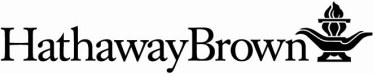 					ivingThe donor initiates the stock transaction and usually works through a broker or bank.  The stock is transferred to Hathaway Brown by one of the following options:If your stock is held by a brokerNotify your broker that you wish to make a gift of securities to .Your broker will need written authorization from you to make the transfer.Write a letter to your broker.  In your letter include:the name of the stock that you are givingthe number of shareswhere you would like your gift to be designated when it comes to HBa copy of the Broker Stock Transfer Instructions form, if current (see attached)Send a copy of this letter to the Advancement Office c/o ; ;  or fax the letter to .When you have authorized the transfer, ask your broker to contact the Advancement Office at  if you did not already provide them with a current copy of the attached Broker Stock Transfer Instructions form.  Our office will give your broker complete transfer instructions.  Even if you have donated securities in the past, please be sure your broker contacts HB before making the transfer or uses Broker Stock Transfer Instructions per the footnote at the bottom of these pages.  Transfer instructions may change from the previous year so please make certain they have current instructions.If your stock is not held by a brokerYou can deliver them to the School in person or by mail. Our broker requires a Stock or Bond Power and a disclaimer form, both of which we can provide to the donor.The Disclaimer must be notarized; if delivered in person, a notary on staff at HB can notarize the Disclaimer.If mailing, send your unendorsed certificate(s) and a cover letter in one envelope and the completed Stock Power and notarized Disclaimer in another.  The cover letter should includeYour name and addressThe purpose of the gift (i.e. annual fund or restricted for a specific purpose)The School will then deposit the stock with its broker and direct the disposition.Do not mail endorsed certificates.  Once endorsed, a certificate is legal tender and can be exchanged by whoever is the bearer.It is strongly recommended that certificates not be registered in the School’s name.					ivingInstructions depend upon how the gift is to be used.  For gifts to the Annual Fund or Capital Projects, use Merrill Lynch, Instructions for Gifts to the Annual Fund and Capital Projects.For gifts to Endowment, use PNC, Instructions for Gifts to Endowment.  When in doubt, please call the Advancement Department at .  Thank you.Instructions for Gifts to the Annual Fund or capital Projects	Stockbroker:	Merrill Lynch	Address:	The Creadon Group		Pepper Pike OH 44124	Contacts:	Michael Creadon 		Beth Michel 	FAX:	 (Beth direct fax)	TOLL FREE:		DTC No.:	5198	Title of Account:		Acct. No.:	4Instructions for Gifts to Endowment Accounts	Stockbroker:	PNC Institutional Investments		Cleveland, OH	Contact:	Dale Schnitzler     (216) 222-2700 (work)/(866) 301-8460 (fax)	DTC No.:	2616	Title of Account:		Acct. No.: 	21-75-073-9581376Rev. 11/14/2016